Notes used in the Messagewww.SpokenWordChurch.com
19-0828 - Eleventh Hour Grace - Luis Urrego
Zechariah 4:7  Who art thou, O great mountain? before Zerubbabel thou shalt become a plain: and he shall bring forth the headstone thereof with shoutings, crying, Grace, grace unto it.
The Number 11 - In numerology, the number eleven is considered the master number. The reason is this number carries a vibrational frequency of balance. Number eleven signifies invention, refinement, fulfillment, vision, and congruence in a person. In astrology, the number eleven is considered a magical number that strikes a balance of emotion, thoughts, and spirits.- There are 111 Days From September 11 to December 31- It took 11 years to build the World Trade Center (1966-1977)~ The sunspot cycle or the solar cycle lasts for 11 years.~ September 11 is the 254th day of a year: 2+5+4 = 11. ~ The World Trade Center resembled the number eleven.- New York is the eleventh state of the US Constitution.~ In many popular sports around the world, such as American football, cricket, field hockey, and soccer, there are eleven players in each team- The flag of Canada features a maple leaf having eleven points~ The most Oscar Awards for any movie is eleven. This feat was achieved by Ben-Hur (1959), Titanic (1997) and The Lord of the Rings: The Return of the King (2003)- World War I ended on the 11th day of the 11th month at the 11th hour.- World War 2 is usually displayed as World War II - 1 and 1Matthew 19:27-30Mat 19:27  Then answered Peter and said unto him, Behold, we have forsaken all, and followed thee; what shall we have therefore? Mat 19:28  And Jesus said unto them, Verily I say unto you, That ye which have followed me, in the regeneration when the Son of man shall sit in the throne of his glory, ye also shall sit upon twelve thrones, judging the twelve tribes of Israel. Mat 19:29  And every one that hath forsaken houses, or brethren, or sisters, or father, or mother, or wife, or children, or lands, for my name's sake, shall receive an hundredfold, and shall inherit everlasting life. Mat 19:30  But many that are first shall be last; and the last shall be first. MATTHEW 20:1-16
»     1     †      ¶  For the kingdom of heaven is like unto a man that is an householder, which went out early in the morning to hire labourers into his vineyard.
»     2     †     And when he had agreed with the labourers for a penny a day, he sent them into his vineyard.
»     3     †     And he went out about the third hour, and saw others standing idle in the marketplace, 
»     4     †     And said unto them; Go ye also into the vineyard, and whatsoever is right I will give you. And they went their way.
»     5     †     Again he went out about the sixth and ninth hour, and did likewise.
»     6     †     And about the eleventh hour he went out, and found others standing idle, and saith unto them, Why stand ye here all the day idle? 
»     7     †     They say unto him, Because no man hath hired us. He saith unto them, Go ye also into the vineyard; and whatsoever is right, that shall ye receive.
»     8     †     So when even was come, the lord of the vineyard saith unto his steward, Call the labourers, and give them their hire, beginning from the last unto the first.
»     9     †     And when they came that were hired about the eleventh hour, they received every man a penny.
»     10     †     But when the first came, they supposed that they should have received more; and they likewise received every man a penny.
»     11     †     And when they had received it, they murmured against the goodman of the house, 
»     12     †     Saying, These last have wrought but one hour, and thou hast made them equal unto us, which have borne the burden and heat of the day.
»     13     †     But he answered one of them, and said, Friend, I do thee no wrong: didst not thou agree with me for a penny? 
»     14     †     Take that thine is, and go thy way: I will give unto this last, even as unto thee.
»     15     †     Is it not lawful for me to do what I will with mine own? Is thine eye evil, because I am good? 
»     16     †     So the last shall be first, and the first last: for many be called, but few chosen.John 4:23 - But the hour cometh, and now is, when the true worshippers shall worship the Father in spirit and in truth: for the Father seeketh such to worship him.


John 6:44 - No man can come to me, except the Father which hath sent me draw him: and I will raise him up at the last day.

John 6:65 - And he said, Therefore said I unto you, that no man can come unto me, except it were given unto him of my Father.
Luke 22:31-32 31 And the Lord said, Simon, Simon, behold, Satan hath desired to have you, that he may sift you as wheat: 32 But I have prayed for thee, that thy faith fail not: and when thou art converted, strengthen thy brethren.
Romans 8:30 - Moreover whom he did predestinate, them he also called: and whom he called, them he also justified: and whom he justified, them he also glorified.

Romans 8:28 And we know that all things work together for good to them that love God, to them who are the called according to his purpose.

I Corinthians 1:9 God is faithful, by whom ye were called unto the fellowship of his Son Jesus Christ our Lord.

2 Thessalonians 2:13-14 But we are bound to give thanks alway to God for you, brethren beloved of the Lord, because God hath from the beginning chosen you to salvation through sanctification of the Spirit and belief of the truth: 
14 Whereunto he called you by our gospel, to the obtaining of the glory of our Lord Jesus Christ.

Hebrews 9:15 And for this cause he is the mediator of the new testament, that by means of death, for the redemption of the transgressions that were under the first testament, they which are called might receive the promise of eternal inheritance. 

I Peter 2:9-10 But ye are a chosen generation, a royal priesthood, an holy nation, a peculiar people; that ye should shew forth the praises of him who hath called you out of darkness into his marvellous light: 
10 Which in time past were not a people, but are now the people of God: which had not obtained mercy, but now have obtained mercy. 
Deuteronomy 24:14-1514 Thou shalt not oppress an hired servant that is poor and needy, whether he be of thy brethren, or of thy strangers that are in thy land within thy gates: 15 At his day thou shalt give him his hire, neither shall the sun go down upon it; for he is poor, and setteth his heart upon it: lest he cry against thee unto the LORD, and it be sin unto thee.Mark 9:38-40 38 And John answered him, saying, Master, we saw one casting out devils in thy name, and he followeth not us: and we forbad him, because he followeth not us. 39 But Jesus said, Forbid him not: for there is no man which shall do a miracle in my name, that can lightly speak evil of me. 40 For he that is not against us is on our part.61-0827 - "The Message Of Grace"56 But now, according to the prophecy, there will come the Headstone. And I want you to notice that, when the Headstone comes, the prince that’s going to cry out the Message will cry “Grace! Grace!” For it’s by grace are we saved, that not of works, lest any man should boast. And the Message of grace has been trampled under the feet of men until it’s become a disgrace. Some of them runs out into Eternal security, some runs out into everything. But, the true Message of grace remains the same, and there’s where Satan tries to knock it out from the Church. But it’s the grace of God that we’re all saved by.57 So in the Deity of Jesus Christ, if the Lord God could come there and confirm that that is the Truth, not only that, but by His Word He confirms it’s the Truth, and by signs and wonders He confirms it’s the Truth, then, also, grace is the Truth. Then why could anyone criticize and say that grace is wrong, that “we’re saved by works”? We are saved by grace, that through faith, not by works. Works shows that you have been saved. But what saves you is the grace of God. Grace saves you. Grace is what God does for you. Works is what you do for God, to show appreciation of what God did for you. But by grace are you saved!56-0826 Divine LoveWhen Divine LOVE is projected and comes to its destiny, then sovereign grace takes over.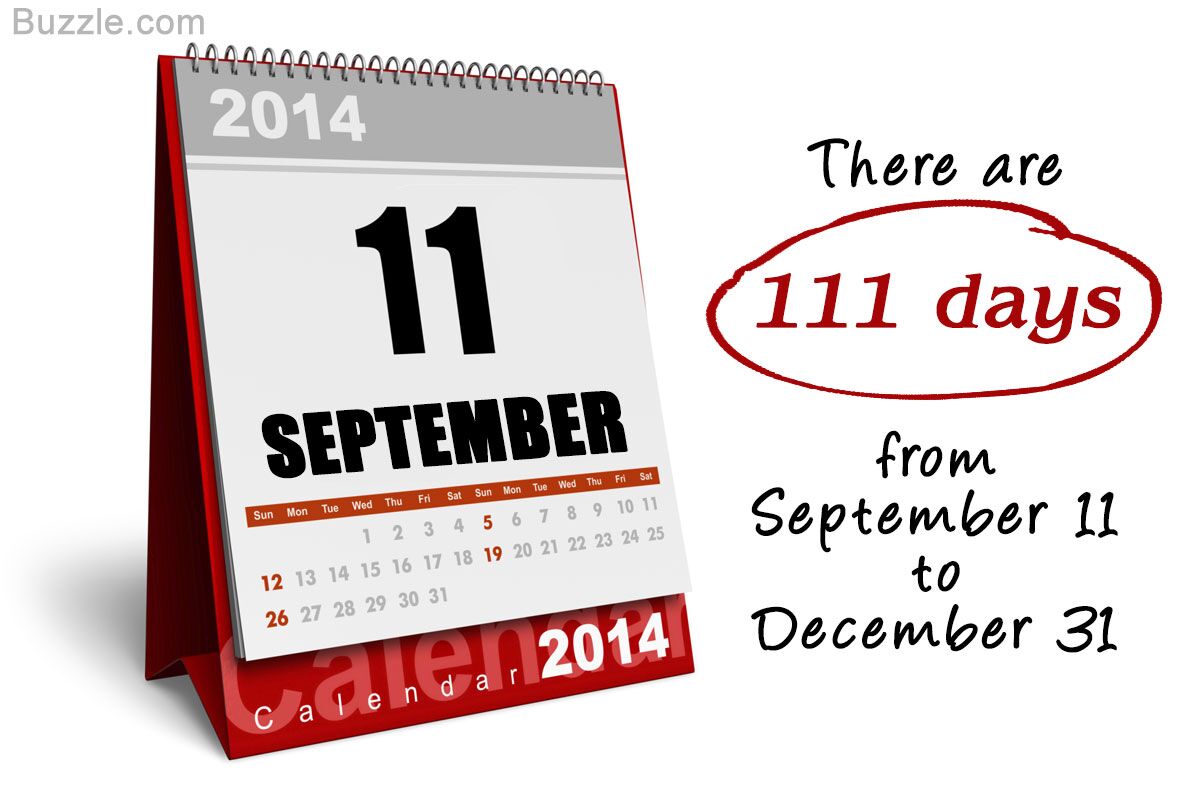 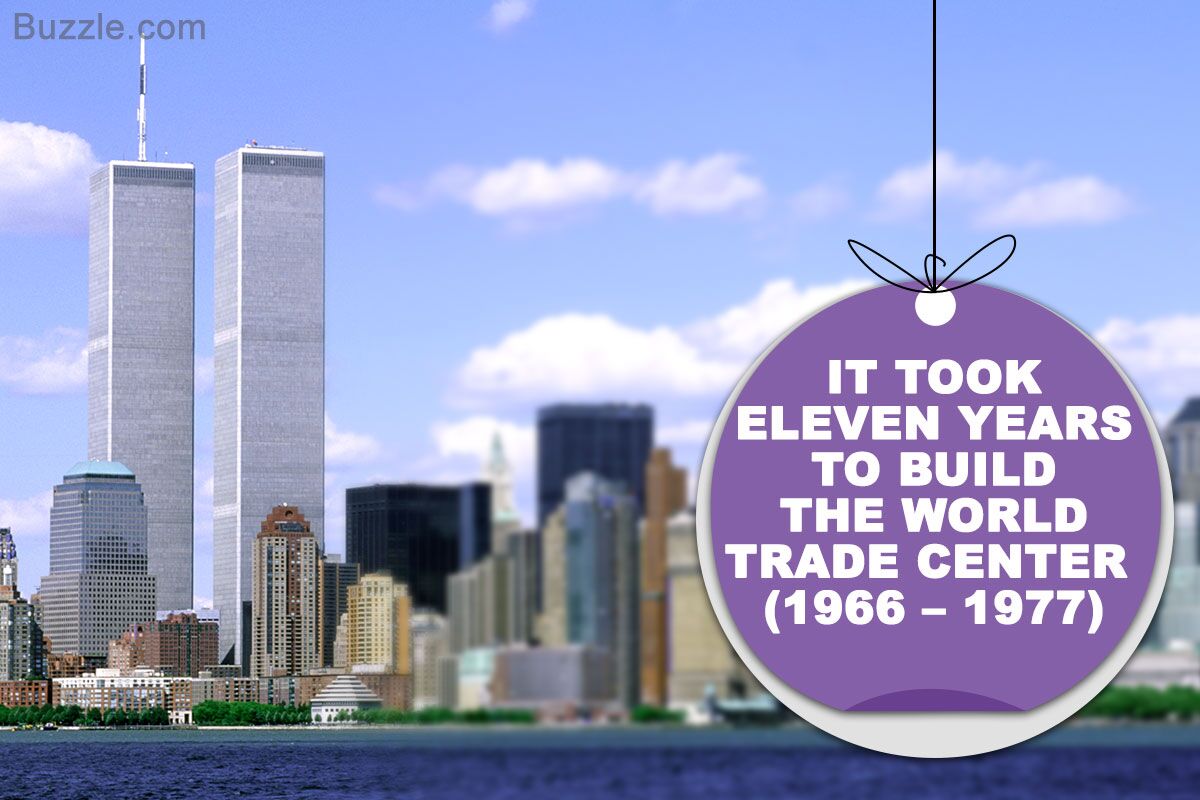 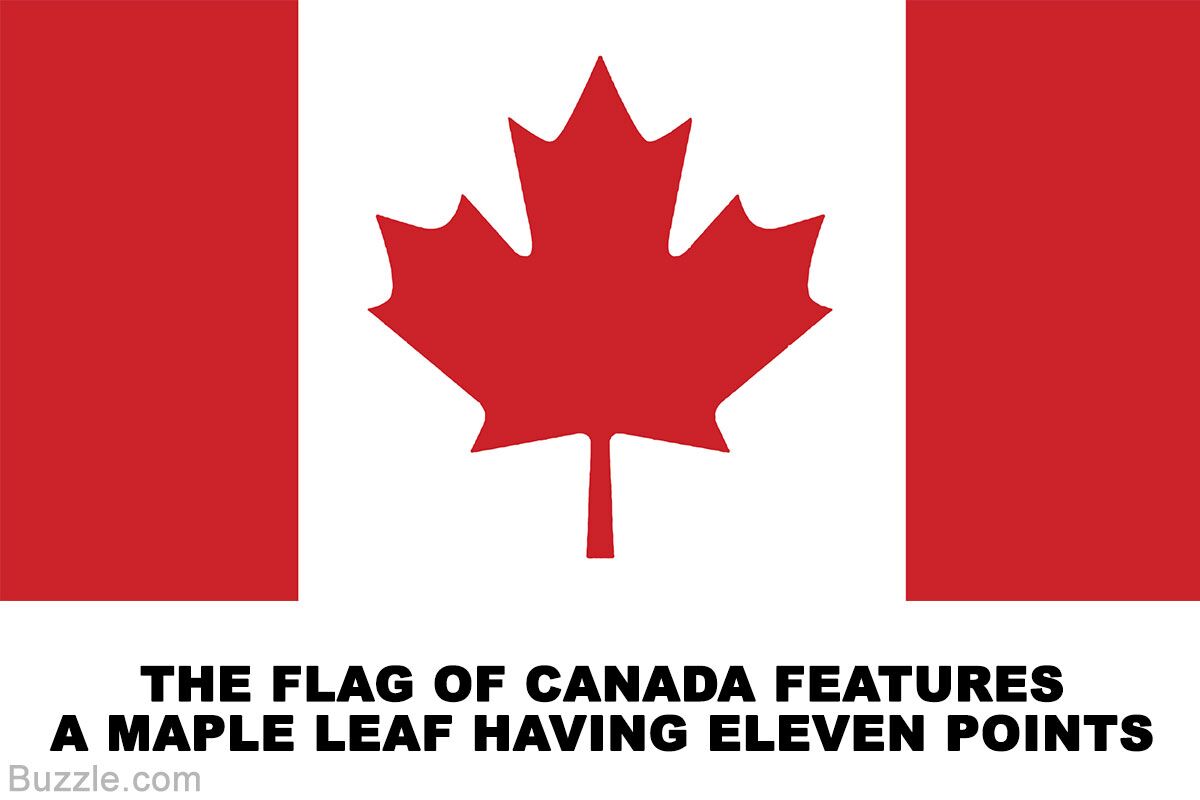 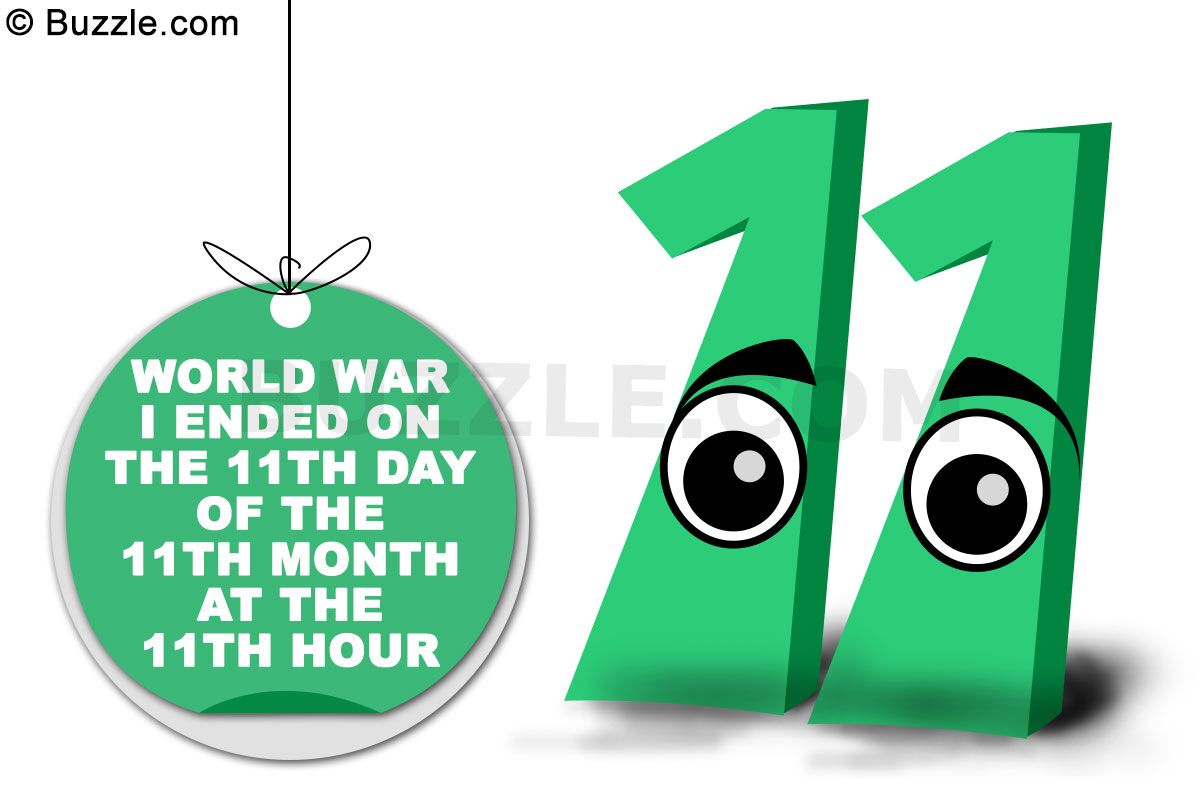 